Data: …………………………………						Podpis: ………………………………Załącznik do wniosku o wydanie warunków przyłączeniaKLAUZULA INFORMACYJNASamorządowy Zakład Usług Komunalnych w Zbąszynku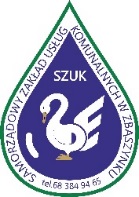 WNIOSEK O WYDANIE WARUNKÓW PRZYŁĄCZENIANIERUCHOMOŚCI DO SIECI WODOCIAGOWEJ I KANALIZACYJNEJ…………………………(data wpływu/ nr kancelaryjny)DANE WNIOSKODAWCY:DANE WNIOSKODAWCY:1.Imię i nazwisko/ pełna nazwa firmy3. Opcjonalnie numer telefonu, adres mailowy2.Adres zamieszkania/ siedziby podmiotu4. Preferowany sposób odbioru warunków:Odbiór osobisty w siedzibie SZUK*Wysyłka na adres, wskazany w pkt. 2       Wysyłka na adres mailowy, wskazany w pkt. 3* w przypadku osobistego nieodebrania w ciągu 7 dni warunki zostaną wysłane pocztąOKREŚLENIE  POTRZEB  PODMIOTU UBEGAJĄCEGO SIĘ O PRZYŁĄCZENIE DO SIECIOKREŚLENIE  POTRZEB  PODMIOTU UBEGAJĄCEGO SIĘ O PRZYŁĄCZENIE DO SIECI5. Lokalizacja nieruchomości lub obiektu który ma zostać przyłączony / Adres /  Nr działki / obręb5. Lokalizacja nieruchomości lub obiektu który ma zostać przyłączony / Adres /  Nr działki / obręb6. Informacja o przeznaczeniu i sposobie wykorzystywania nieruchomości/obiektu:budynek mieszkalny jednorodzinny (l. lokali - …..szt.)zabudowa zagrodowa       inna zabudowa jaka ………………………7. Rodzaj obiektu:istniejącyplanowany8. Maksymalne dobowe zapotrzebowanie wody:  Qd  = ................ [m3/d] - cele bytoweQd  = ................ [m3/d] - cele technologiczneQd  = ................ [m3/d] - cele przeciwpożaroweQd  = ................ [m3/d] - cele inne9. Maksymalny przepływ wody średniodobowy i maksymalny godzinowy: Qśd = ................ [m3/d]Qh =  ................ [m3/d]10. Maksymalny dobowy przepływ odprowadzanych ściekówQśd = ................ [m3/d]11. Rodzaj ścieków: Ścieki bytoweŚcieki przemysłoweWielkość ładunków zanieczyszczeń: ………………………………………12. Planowany terminpoboru wody                   od ……………………………dostarczania ścieków     od ……………………………13. Nieruchomość posiada własne ujęcie wody:taknie14. Do wniosku dołączam:plan zabudowy lub szkic sytuacyjny, określający usytuowanie przyłącza w stosunku do istniejącej sieci oraz innych obiektów i sieci uzbrojenia terenuodpis  z  właściwego  rejestru (w przypadku przedsiębiorców)parametry dostarczanych ścieków (w przypadku dostawców ścieków przemysłowych)oświadczenie o tytule prawnym nieruchomości, której dotyczy wniosek (nieobowiązkowe)14. Do wniosku dołączam:plan zabudowy lub szkic sytuacyjny, określający usytuowanie przyłącza w stosunku do istniejącej sieci oraz innych obiektów i sieci uzbrojenia terenuodpis  z  właściwego  rejestru (w przypadku przedsiębiorców)parametry dostarczanych ścieków (w przypadku dostawców ścieków przemysłowych)oświadczenie o tytule prawnym nieruchomości, której dotyczy wniosek (nieobowiązkowe)OŚWIADCZENIE INWESTORA:Wyrażam zgodę na przetwarzanie moich danych osobowych zawartych w niniejszym wniosku w celu podjęcia działań niezbędnych do przyłączenia mojej nieruchomości do sieci, zgodnie z Rozporządzeniem Parlamentu Europejskiego i Rady (UE) 2016/679 z dnia 27 kwietnia 2016 roku oraz ustawą z dnia 10 maja 2018 roku o ochronie danych osobowych (Dz.U.2018 poz. 1000) oraz zgodnie klauzulą informacyjną załączoną do niniejszego wniosku.Zgodnie z art. 13 Rozporządzenia Parlamentu Europejskiego i Rady (UE) 2016/679 z dnia 27 kwietnia 2016 r. w sprawie ochrony osób fizycznych w związku z przetwarzaniem danych osobowych i w sprawie swobodnego przepływu takich danych oraz uchylenia dyrektywy 95/46/WE (ogólne rozporządzenie o ochronie danych)  (Dz. U. UE. L. 119.1  z 04.05.2016) informuję, iż:Administratorem danych osobowych jest Kierownik Samorządowego Zakładu Usług Komunalnych w Zbąszynku z siedzibą w Zbąszynku (66-210) przy ulicy PCK 2. Z administratorem można skontaktować się mailowo: 
kierownikszuk@zbaszynek.pl lub pisemnie na adres siedziby administratora. Kierownik wyznaczył inspektora ochrony danych, z którym można się skontaktować poprzez e-mail: iodo@zbaszynek.pl. Dane przetwarzane są dla celów związanych z wydaniem warunków przyłączenia nieruchomości do sieci wodociągowej i kanalizacyjnej, na podstawie zgody na przetwarzanie danych osobowych (art. 6 ust. 1 lit. a RODO). Dane osobowe mogą być udostępniane innym odbiorcom lub kategoriom odbiorców danych osobowych, którymi mogą być podmioty upoważnione na podstawie odpowiednich przepisów prawa. Szczegółowe informacje związane z przetwarzaniem danych osobowych zamieszczone zostały w klauzuli informacyjnej wywieszonej na tablicy ogłoszeń w siedzibie zakładu.